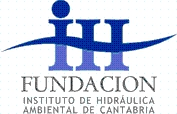 Name: ……………………………………………………………………………………………………………. Surnames: ………………………………………………………………………………………………………Identity number: ………………………………………………………………………………………………………………… We inform you that your personal data, from a recruitment company, will be processed by FUNDACIÓN INSTITUTO HIDRÁULICA AMBIENTAL DE CANTABRIA (FIHAC) for the purpose of managing the selection processes for vacancies generated by the Entity. This data processing is necessary for the application of pre-contractual measures (decision-making prior to employment contracting). Your personal data will not be transferred.Likewise, we inform you that, one year after receiving the data, they will be deleted. You may exercise your rights of access, rectification, cancellation, opposition, portability and limitation of the processing of your data by contacting FUNDACIÓN INSTITUTO HIDRÁULICA AMBIENTAL DE CANTABRIA (FIHAC), Pctcan- C/Isabel Torres, 15; 39011 Santander (Cantabria) or rgpdihcantabria@unican.es, attaching  a copy of your ID card duly proving your identity. In any situation, you have the right to file a complaint with the Spanish Data Protection Agency (AEPD). Date:……………………………………………………………………………….Signature of the applicant:	INFORMATION CLAUSE - APPLICANTS